Лебединський заклад загальної середньої освіти І-ІІІ ступенів №5Останній дзвоник 2023Мета заходу: Сприяти збереженню традицій школи, наступності поколінь, вихованню почуття поваги та вдячності до вчителів, працівників школи, формувати ціннісне ставлення до шкільної родини.Хід святаЗвучать фанфариВедучий1: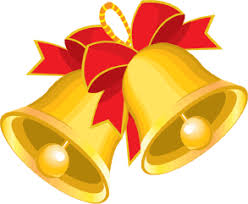 Ну, от і все. Останні й день і мить.Остання зустріч, погляди зріднілі.Душа болить, сльоза в очах тремтить –Учнівські роки в вирій відлетіли.Ведучий 2:Ну, от і все. Це та остання мить,Яку ніхто у гості не чекає.До нас вона розлукою спішитьІ нас усіх сьогодні розлучає.Ведучий1: Шановні батьки, учителі, гості, дорогі учні! Ось і завершився ще один навчальний рік – рік напруженої праці. Сьогодні по всій країні пролунає останній дзвоник. Це – свято прощання зі школою наших випускників, учнів 11-го класу.Звучить урочиста музикаВедучий 2: В струнких шеренгах в майбутнє зупинивши крок,Стоять врочисто на лінійціТі, для яких востаннє пролуна дзвінок.Для них тісним стає шкільне подвір’я,Ведучий 1:Скільки літ в цих стінах пережито, А перерв, занять, шкільних дзвінків, І нарешті довгожданне літо, Школа проводжа випускників.Ведучий 2: Тож, зустрічайте нашу гордість і нашу надію, тих, кому присвячується ця подія, заради кого ми тут всі зібралися, для кого це свято – перша сходинка у самостійне життя – випускників 2021 року!(Під муз супровід 11 класників виводить кл. керівник.)Ведучий 1.Україно! Соборна державо!Сонцесяйна колиско моя.Ще не вмерла, й не вмре твоя слава,Завойована в чесних боях!Ведучий 2.Нехай же буде свято в нас на славу! Шикуймось! Лине Гімн держави!Звучить Гімн УкраїниВедучий 1: Свято Останнього Дзвоника оголошується відкритим!Ведучий 2: Запрошуємо до вітального слова з нагоди закінчення навчального року директора нашої школи Нездоймишапку Тетяну Миколаївну!(Виступ директора школи)Випускник: Вас, Тетяно Миколаївно, ми від душі вітаєм,Щастя і здоров’я щиро Вам бажаєм.За будні, сповнені роботи,І за директорські турботи.за радість щиру пізнання,щоденну працю і міцні знання.ТАНОКВипускник: Одинадцять років – це багато чи мало? Мабуть, і те і інше. Мало порівняно із тим, що буде попереду. Багато – тому, що ми багато чого тут навчилися. Як швидко лине час!Випускник: Нібито тільки вчора ми з величезними букетами йшли в перший клас… Ми сідаємо за парти, вдивляємося в літери на класній дошці і вперше з цих літер складаємо найголовніші слова «мама», «мир», «Батьківщина».Випускник: У вересні ми вітали маленьких першокласників із початком навчання в школі. Минув навчальний рік, вони вже навчилися читати, писати, рахувати. Надаємо їм слово.1.У чарівний світлий час
Ми прийшли вітати вас!
Кажуть — вам сімнадцять літ
Й ви усі ідете в світ!2.А малі ж, як ми були,
Як у перший клас ішли.
А тепер попідростали —
Просто тьоті й дяді стали!3.От тепер вам буде класно!
У житті — все просто й ясно.
Світить сонечко вгорі,
Ти ж гуляй хоч до зорі!4.Вже не гризтиме морока,
Що не вивчені уроки.
А за двійку мама й тато
Вже не будуть діставати!5.Ти попробуй їх дістати!
Треба ще на стільчик стати.
Он якої вишини...
А які у них штани!6.Більші в два рази за тебе,
Хлопці ж витяглись до неба!
І з такої висоти
Видно їм усі світи!7.Всі красиві, ясноокі
В плечах — метр, такі широкі.
І тепер у тих хлоп’ят —
Туфлі номер сорок п’ять!8.Ось такий собі портрет,
Ще й піджак, немов намет.
Ми приміряли одного —
Скільки ж нас вмістилось в нього!9.Може шість, а може й сім,
Місця ж вистачило всім!
Ось які ті хлопчаки,
Українські козаки!10.А дівчата, мов з роси,
Небувалої краси!
А розумні — всі таланти,
На голівках пишні банти.11.Зав’язали їх востаннє
На урочисте прощання.
Й розійдуться між людьми —
Більш не будуть вже дітьми...12.То ж ми шлемо всім вітання
І найкращі побажання.
Будьте сильні і сміливі
І, звичайно, всі щасливі!13.Ну, та слів уже доволі —
Ми лишаємося в школі.
Обіцяємо завзято —
Ми з вас приклад будем брати!Випускник: Ми, випускники 2021 року, звертаємося до вас, дорогі наші молодші друзі. Вам далі треба продовжувати славні шкільні традиції, навчатись і зростати. Бажаємо вам сонячних канікул, а потім цікавого шкільного життя.Випускник1:У нас є класний керівник,Який для нас такий, як мамаДо нас, таких як є, він звик,І любить нас усіх так само.Випускник 2.Рідні наші, любі  вчителі,Простіть за пустощі великі і малі,Непослух чи не вивчений урок,За кожен необдуманий наш крок.Випускник 3: Вам дякуєм, що виявили силу і терпінняДля виховання молодого поколінняЗа світло знань ми вдячні вам без меж,За щирість і відвертість, звісно, теж.Випускник 4: Хай упродовж прийдешніх всіх роківНа вдячних вам щастить випускниківМи ж понесемо у життєвий вітровійЗерна знань ваших і цвіт ваших надій.Випускник 5: Ми понесемо у життя і пісню,І світлих дум незвіданий політ,І краю отчого барвисту рідну мовуВ широкий, ще незнаний нами світ.Випускник 6: Прощай, дитинство й незабутня школо!Нас  кличуть в майбуття життя стежки,Та все ж яснітимуть, як небо, барвінковоУ пам’яті шкільні наші роки .Випускник 7: Сміється сонце нам із небокраюУ барвоцвіті воскреса земля!А ми вже вирушаєм, вирушаєм,У кожного із нас дорога є своя.Випускник 8: Відлітаєм уже, відлітаєм,Розтривоживши простір крильми,Як журавлики в світ вирушаєм,Та залишимось в ньому людьми.Випускник 9: Здавалось, 11 літ - забагато,Ніхто й не думав, що так швидко промайнуть.Тепер нам хочеться, щоб перенесли свято,І хоч би тиждень  в школі  ще побуть.Випускник 10: Пройтися школою і тихо наодинціЩе зазирнути в кожен-кожен клас.Все пригадати до найменшої дрібниці,Щоб залишилось в пам’яті у нас.Дарують квіти вчителям. Звучить музика.ПІСНЯВипускник: Дорогі наші батьки, дякуємо вам за те, що ви дали нам життя, що завжди любите нас і вірите в наші сили. Ваше добре серце завжди допомагатиме нам, а жаринка сімейного вогника світитиме в далекій і незвіданій дорозі. Вибачте за всі наші прикрощі і повірте, що ми будемо гідними називатися вашими дітьми.Ведучий 2: І ось вже відлітає дитинство. Воно відходить тихо і непомітно, з коротенькими платтячками та іграшками, з приглушеними дзвінками, які дорожчі за все на світі,зі знайомим голосом рідної вчительки. І, нарешті, настав той день, коли  дорослі принци  і принцеси покидають чарівне королівство, бо на них вже чекає  Юність.ФЛЕШ-МОБВедучий 1.  Дорогі випускники! Сьогодні прозвучить для вас останній шкільний дзвоник. Сьогодні, можливо, як ніколи ви відчуєте, що школа – ваш рідний дім, адже ви тут виросли, подорослішали. І сьогодні, у травневому подиху весни, школа сумує, прощаючись із вами.Ведучий 2: Дорогі одинадцятикласники! Послухайте востаннє звучання дзвінка і збережіть у своїй пам’яті ці неповторні хвилини прощання зі школою.Ведучий1: Право дати останній дзвоник надається учневі одинадцятого классу________________ та учениці першого классу______________________.Ведучий 2: Свято останнього дзвоника оголошую закритим.Звучить Гімн УкраїниВедучий 1: Шановні батьки! Ми просимо вас підійти до своїх дорослих дітей! І проведіть їх з цим останнім дзвоником у доросле життя на їхній останній урок!